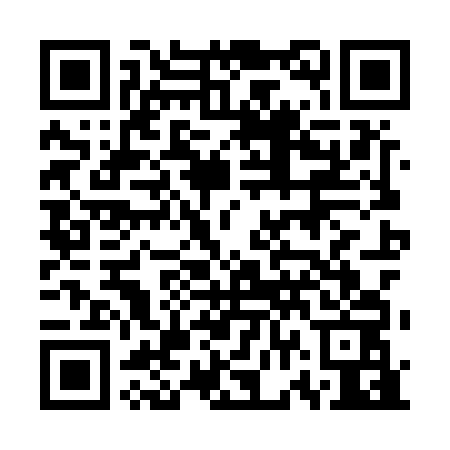 Prayer times for Castleton-on-Hudson, New York, USAMon 1 Jul 2024 - Wed 31 Jul 2024High Latitude Method: Angle Based RulePrayer Calculation Method: Islamic Society of North AmericaAsar Calculation Method: ShafiPrayer times provided by https://www.salahtimes.comDateDayFajrSunriseDhuhrAsrMaghribIsha1Mon3:375:2212:595:038:3610:212Tue3:385:2212:595:038:3610:203Wed3:385:2312:595:038:3610:204Thu3:395:231:005:038:3510:195Fri3:405:241:005:038:3510:196Sat3:415:251:005:038:3510:187Sun3:425:251:005:038:3410:178Mon3:435:261:005:038:3410:179Tue3:445:271:005:038:3410:1610Wed3:455:281:015:038:3310:1511Thu3:465:281:015:038:3310:1412Fri3:485:291:015:038:3210:1313Sat3:495:301:015:038:3110:1214Sun3:505:311:015:038:3110:1115Mon3:515:321:015:038:3010:1016Tue3:535:321:015:038:3010:0917Wed3:545:331:015:038:2910:0818Thu3:555:341:015:028:2810:0719Fri3:565:351:015:028:2710:0620Sat3:585:361:015:028:2610:0421Sun3:595:371:015:028:2610:0322Mon4:015:381:025:028:2510:0223Tue4:025:391:025:018:2410:0024Wed4:035:401:025:018:239:5925Thu4:055:411:025:018:229:5826Fri4:065:421:025:018:219:5627Sat4:085:431:025:008:209:5528Sun4:095:441:025:008:199:5329Mon4:115:451:015:008:189:5230Tue4:125:461:014:598:179:5031Wed4:135:471:014:598:159:48